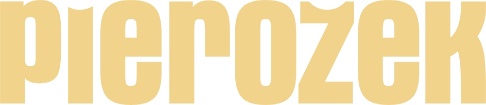 Katarzyna Pietrowska95-200 Pabianice, ul. Łaska 70Tel. 42 215 68 80www.barpierozek.com.plbar@barpierozek.com.pl			       JADŁOSPIS OBIADOWY                                                                                                                Katarzyna Pietrowska         Poniedziałek:                                                                                                 Kotlet mielony, ziemniaki, marchewka zasmażana             Alergeny: 1, 3, 7           Wtorek:                                    Kopytka, sos mięsny, kapusta młoda               Alergeny: 1, 3,7             Środa:              Klopsiki drobiowe, ryż, warzywa gotowe na parze              Alergeny: 1,3, 7,            Czwartek:  Medalion z kurczaka, ziemniaki, mizeria ze śmietaną  Alergeny: 1, 3, 7             Piątek:            Jajko sadzone, ziemniaki, fasolka szparagowa               Alergeny: 1,3,4,7,